From: Shaun Lowther ED <slowther@albertasoccer.com> 
Sent: June 5, 2020 11:58 AM
Subject: Canada Soccer Risk Assessment ToolDear MembersAs promised please see the link below for the Risk Assessment Tool developed by Canada Soccer. It is important that the person accessing this tool at the Club/Zone level be diligent when completing and not just tick the boxes for the sake of doing so. I have just done a test and the document is not very difficult to complete. It takes 5-10 minutes.https://returntoplay.canadasoccer.comI have received feedback from several people on the Return to Train document. As previously mentioned we will compile the information and develop a FAQ document for discussion on Tuesday.As is the case with “Government of Alberta Guidelines”, this is an evolving situation and adjustments/edits will be made to this document as new information is received and/or discovered. That is why the Document is “Version 8” and I expect tweaks here and there as we continue this journey until we get to the next stage of re-launch.  You will be receiving a separate email with Registration details for the Return to Train Webinar on Wednesday with a placeholder for comments/questions.ThanksPlease read about our current office closure here: https://albertasoccer.com/alberta-soccer-office-closure/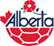 